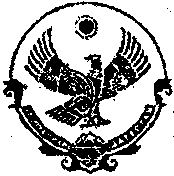 РЕСПУБЛИКА  ДАГЕСТАН  муниципальное  образование   «Бабаюртовский  район»Собрание депутатов муниципального районас. Бабаюрт  ул. Ленина  №29                                                                                            тел (87247)  2-13-31  факс 2-13-31						Решение  28 июня    2017 года                                                                		№ 150 - 6РСО принятии Положения о муниципальной службе в муниципальном районе «Бабаюртовский район» Республики ДагестанВ соответствии с Федеральными законами от 06.10.2003 №131-ФЗ «Об общих принципах организации местного самоуправления в Российской Федерации», от 02.03.2007 №25-ФЗ «О муниципальной службе в Российской Федерации», Законом Республики Дагестан от 11.03.2008года №9 «О муниципальной службе в Республике Дагестан», Уставом муниципального  района  «Бабаюртовский район», Собрание депутатов муниципального района решает:1.Утвердить прилагаемое «Положение о муниципальной службе в муниципальном районе «Бабаюртовский район» Республики Дагестан» (далее - Положение).2.Настоящее Положение направить Главе муниципального района для  подписания  и обнародования.3. Настоящее Решение вступает в силу со дня его обнародования в районной газете «Бабаюртовские вести» за исключением пункта 4 Положения.4. «Положение о муниципальной службе в муниципальном районе «Бабаюртовский район» Республики Дагестан»   разместить   на официальном сайте МО «Бабаюртовский район»: www.babaurt.ru5. Действия Положения части 4 статьи 19 распространяется на правоотношения, возникающие со 2.10.2016 года. Для муниципальных служащих, имеющих на день вступления в силу настоящего Положения неиспользованные ежегодные оплачиваемые отпуска или части этих отпусков, право на их использование, а также право на выплату денежной компенсации за неиспользованные ежегодные оплачиваемые отпуска или части этих отпусков сохраняется.Председатель Собрания депутатов 					А.А.Акмурзаев муниципального района			Глава муниципального района 						Э.Г.Карагишиев									Приложение								 к Решению Собрания депутатов								 муниципального района								от 28.06.2017 года №  150 -6РС				Положение о муниципальной службе в муниципальном районе «Бабаюртовский район» Республики Дагестан	Настоящее Положение разработано в соответствии с Конституцией Российской Федерации, Федеральными законами от 06.10.2003 №131-ФЗ «Об общих принципах организации местного самоуправления в Российской Федерации», от 02.03.2007 №25-ФЗ «О муниципальной службе в Российской Федерации», Законом Республики Дагестан от 11.03.2008года №9 «О муниципальной службе в Республике Дагестан», Уставом муниципального  района  «Бабаюртовский район» и регулирует отдельные положения муниципальной службы в муниципальном районе «Бабаюртовский район» (далее – муниципальный район).Статья 1. Муниципальная служба	1.Муниципальная служба в муниципальном районе (далее – муниципальная служба) — профессиональная деятельность граждан, которая осуществляется на постоянной основе на должностях муниципальной службы, замещаемых путем заключения трудового договора (контракта).	2.  Нанимателем для муниципального служащего является  муниципальный район, от имени которого полномочия нанимателя осуществляет представитель нанимателя (работодатель).	3. Представителем нанимателя (работодателем) может быть Глава  муниципального района, руководитель органа местного самоуправления  муниципального района (далее - орган местного самоуправления), руководитель структурного подразделения администрации  муниципального района со статусом юридического лица или иное лицо, уполномоченное исполнять обязанности представителя нанимателя (работодателя).Статья 2. Основные принципы муниципальной службы	Основными принципами муниципальной службы являются:	 1) приоритет прав и свобод человека и гражданина; 	2) равный доступ граждан, владеющих государственным языком Российской Федерации, к муниципальной службе и равные условия ее прохождения независимо от пола, расы, национальности, происхождения, имущественного и должностного положения, места жительства, отношения к религии, убеждений, принадлежности к общественным объединениям, а также от других обстоятельств, не связанных с профессиональными и деловыми качествами муниципального служащего;	 3) профессионализм и компетентность муниципальных служащих; 	4) стабильность муниципальной службы; 	5) доступность информации о деятельности муниципальных служащих; 	6) взаимодействие с общественными объединениями и гражданами; 	7) единство основных требований к муниципальной службе, а также учет исторических и иных местных традиций при прохождении муниципальной службы;	8) правовая и социальная защищенность муниципальных служащих;	9) ответственность муниципальных служащих за неисполнение или ненадлежащее исполнение своих должностных обязанностей; 	10) внепартийность муниципальной службы.Статья 3.  Должности муниципальной службы  	1.  Должности муниципальной службы - должности в органе местного самоуправления  (далее - должности муниципальной службы), которые образуются в соответствии с Уставом муниципального района, с установленным кругом обязанностей по обеспечению исполнения полномочий органа местного самоуправления или лица, замещающего муниципальную должность.
	2.Должности муниципальной службы устанавливаются решением Собрания депутатов муниципального района в соответствии с Реестром должностей муниципальной службы в Республике Дагестан, утверждаемым Законом Республики Дагестан  от 10 июня 2008 года №28 «О Перечне муниципальных должностей и  Реестре должностей муниципальной службы в Республике Дагестан».  	3. При составлении и утверждении штатного расписания органа местного самоуправления, используются наименования должностей муниципальной службы, предусмотренные Реестром должностей муниципальной службы.Статья 4. Реестр должностей муниципальной службы	1. Реестр должностей муниципальной службы  представляет собой перечень наименований должностей муниципальной службы, классифицированных по органам местного самоуправления, группам и функциональным признакам должностей. 	2. В Реестре должностей муниципальной службы предусматриваются должности муниципальной службы, учреждаемые для непосредственного обеспечения исполнения полномочий лица, замещающего муниципальную должность.Статья 5. Классификация должностей муниципальной службы	1. Должности муниципальной службы подразделяются на следующие группы:	1) высшие должности муниципальной службы;	2) главные должности муниципальной службы;	3) ведущие должности муниципальной службы;	4) старшие должности муниципальной службы;	5) младшие должности муниципальной службы.	2. Соотношение должностей муниципальной службы и должностей государственной гражданской службы Республики Дагестан с учетом квалификационных требований к соответствующим должностям муниципальной службы и должностям государственной гражданской службы Республики Дагестан устанавливается законом Республики Дагестан.Статья 6. Квалификационные требования для замещения должностей муниципальной службы	1. Для замещения должности муниципальной службы требуется  соответствие  квалификационным требованиям к  уровню профессионального образования, стажу муниципальной службы  или  работы по специальности, направлению подготовки,   знаниям и умениям, которые необходимым для исполнения должностных обязанностей, а также при наличии соответствующего решения  представителя нанимателя (работодателя) - к специальности, направлению подготовки.	2.Квалификационные требования к уровню профессионального образования, стажу муниципальной службы или стажу работы по специальности, направлению подготовки, необходимым для замещения должностей муниципальной службы,  устанавливаются настоящей статьей  на основе типовых  квалификационных требований для замещения должностей муниципальной службы, определенных Законом Республики Дагестан.	Квалификационные требования к знаниям и умениям, которые необходимы для исполнения должностных обязанностей, устанавливаются в зависимости от области и вида профессиональной служебной деятельности муниципального служащего его должностной инструкцией.	 Должностной инструкцией муниципального служащего могут также предусматриваться квалификационные требования к специальности, направлению подготовки. 	3. В число квалификационных требований к должностям муниципальной службы входит наличие высшего профессионального образования, за исключением младшей группы должностей, для замещения которых достаточно наличие среднего профессионального образования, соответствующего направлению деятельности.	4. К стажу муниципальной службы или стажу работы по специальности, направлению подготовки для муниципальных служащих  устанавливаются дифференцированно по группам должностей муниципальной службы следующие  квалификационные требования:
	1) высшие должности муниципальной службы - стаж муниципальной службы не менее четырех лет или стаж работы по специальности не менее пяти лет;
	2) главные должности муниципальной службы - стаж муниципальной службы не менее двух лет или стаж работы по специальности не менее трех лет;
	3) ведущие должности муниципальной службы - стаж муниципальной службы не менее одного года или стаж работы по специальности не менее двух лет;
	4) старшие и младшие должности муниципальной службы - без предъявления требований к стажу.Статья 7. Классные чины муниципальных служащих, порядок присвоения и сохранения классных чинов муниципальных служащих 	1. Классные чины муниципальной службы (далее также - классные чины) присваиваются муниципальным служащим в соответствии с замещаемой должностью муниципальной службы в пределах группы должностей муниципальной службы.
	2. Муниципальным служащим, замещающим должности муниципальной службы без ограничения срока полномочий, классные чины присваиваются по результатам квалификационного экзамена.	3. Квалификационный экзамен проводится:
	1) при решении вопроса о присвоении муниципальному служащему, не имеющему классного чина, первого классного чина по замещаемой должности муниципальной службы;
	2) при решении вопроса о присвоении муниципальному служащему очередного классного чина по замещаемой должности муниципальной службы, который присваивается муниципальному служащему по истечении срока, установленного для прохождения муниципальной службы в предыдущем классном чине, и при условии, что он замещает должность муниципальной службы, для которой предусмотрен классный чин, равный или более высокий, чем классный чин, присваиваемый муниципальному служащему;
	3) при решении вопроса о присвоении муниципальному служащему классного чина после назначения его на более высокую должность муниципальной службы, если для этой должности предусмотрен более высокий классный чин, чем тот, который имеет муниципальный служащий.
	В случаях, предусмотренных пунктами 1 и 3 настоящей части, квалификационный экзамен проводится после успешного завершения испытания, а если испытание муниципальному служащему не устанавливалось, то не ранее чем через три месяца после назначения муниципального служащего на должность муниципальной службы.
	4. Квалификационный экзамен проводится по решению представителя нанимателя (работодателя), которое он принимает по собственной инициативе или по инициативе муниципального служащего.
	5. Квалификационный экзамен проводится по решению представителя нанимателя (работодателя) по мере необходимости, но не чаще одного раза в год и не реже одного раза в три года.
	6. Квалификационный экзамен, проводимый по инициативе муниципального служащего, считается внеочередным и проводится не позднее чем через три месяца после дня подачи муниципальным служащим письменного заявления о присвоении классного чина.
	7. Квалификационный экзамен проводится аттестационной комиссией в порядке, установленном для проведения заседаний аттестационной комиссии.
	Порядок сдачи квалификационного экзамена муниципальным служащим и оценки его знаний, навыков и умений (профессионального уровня) устанавливается муниципальным правовым актом, принимаемым Собранием депутатов муниципального района в соответствии  с «Типовым положением о проведении аттестации муниципальных служащих для замещения должностей муниципальной службы» согласно приложению  к Закону Республики Дагестан от 11.03.2008 № 9 «О муниципальной службе в Республике Дагестан».
	8. Классные чины указывают на соответствие уровня профессиональной подготовки муниципальных служащих квалификационным требованиям для замещения должностей муниципальной службы.
	9. Муниципальным служащим присваиваются следующие классные чины:
	1) муниципальным служащим младших должностей муниципальной службы - секретарь муниципальной службы 3, 2 или 1 класса;
	2) муниципальным служащим старших должностей муниципальной службы - референт муниципальной службы 3, 2 или 1 класса;
	3) муниципальным служащим ведущих должностей муниципальной службы - советник муниципальной службы 3, 2 или 1 класса;
	4) муниципальным служащим главных должностей муниципальной службы - муниципальный советник 3, 2 или 1 класса;
	5) муниципальным служащим высших должностей муниципальной службы - действительный муниципальный советник 3, 2 или 1 класса.
	Старшинство классных чинов определяется последовательностью их перечисления в настоящей части.
	10. Классные чины присваиваются муниципальным служащим персонально, с соблюдением последовательности, продолжительности муниципальной службы в предыдущем классном чине муниципальной службы и в соответствии с замещаемой должностью муниципальной службы, в пределах соответствующей группы должностей муниципальной службы, с учетом профессионального уровня муниципального служащего.  	11. Классный чин может быть первым или очередным. Первый классный чин присваивается муниципальному служащему, не имеющему классного чина муниципального служащего. 	12. Первыми классными чинами (в зависимости от группы должностей муниципальной службы, к которой относится должность муниципальной службы, замещаемая муниципальным служащим) являются:
	1) для младшей группы должностей муниципальной службы - секретарь муниципальной службы 3 класса;
	2) для старшей группы должностей муниципальной службы - референт муниципальной службы 3 класса;
	3) для ведущей группы должностей муниципальной службы - советник муниципальной службы 3 класса;
	4) для главной группы должностей муниципальной службы - муниципальный советник 3 класса;
	5) для высшей группы должностей муниципальной службы - действительный муниципальный советник 3 класса.
	13. Первый классный чин присваивается муниципальному служащему после успешного завершения испытания, а если испытание не устанавливалось, то не ранее чем через три месяца после назначения муниципального служащего на должность муниципальной службы. 	14. Очередной классный чин присваивается муниципальному служащему по истечении срока, установленного для прохождения муниципальной службы в предыдущем классном чине, и при условии, что он замещает должность муниципальной службы, для которой предусмотрен классный чин, равный или более высокий, чем классный чин, присваиваемый муниципальному служащему.
	15. Для прохождения муниципальной службы устанавливаются следующие сроки: 		1) в классных чинах секретаря муниципальной службы 3 и 2 класса, референта муниципальной службы 3 и 2 класса - не менее одного года;
	2) в классных чинах советника муниципальной службы 3 и 2 класса, муниципального советника 3 и 2 класса - не менее двух лет;
	3) в классных чинах действительного муниципального советника 3 и 2 класса - не менее одного года.
	16. Для прохождения муниципальной службы в классных чинах секретаря муниципальной службы 1 класса, референта муниципальной службы 1 класса, советника муниципальной службы 1 класса и муниципального советника 1 класса сроки не устанавливаются.
	17. Срок муниципальной службы в присвоенном классном чине исчисляется со дня присвоения классного чина.
	18. При назначении муниципального служащего на более высокую должность муниципальной службы ему может быть присвоен очередной классный чин, если истек срок, установленный частью 15 настоящей статьи для прохождения муниципальной службы в предыдущем классном чине, и при условии, что для этой должности муниципальной службы предусмотрен классный чин, равный или более высокий, чем классный чин, присваиваемый муниципальному служащему.
	При назначении муниципального служащего на должность муниципальной службы, которая относится к более высокой группе должностей муниципальной службы, чем замещаемая им ранее, указанному служащему может быть присвоен классный чин, являющийся в соответствии с частью 12 настоящей статьи первым для этой группы должностей муниципальной службы, если этот классный чин выше классного чина, который имеет муниципальный служащий. В указанном случае классный чин присваивается без соблюдения последовательности и без учета продолжительности муниципальной службы в предыдущем классном чине.
	Классный чин присваивается муниципальному служащему в соответствии с настоящей частью после успешного завершения испытания, а если испытание не устанавливалось, то не ранее чем через три месяца после его назначения на должность муниципальной службы.
	19. Классные чины муниципальным служащим присваиваются представителем нанимателя (работодателем) в лице руководителя органа местного самоуправления, председателя избирательной комиссии муниципального образования или иного лица, уполномоченного исполнять обязанности представителя нанимателя (работодателя).
	Муниципальному служащему, замещающему должность главы местной администрации по контракту, классный чин присваивается решением представительного органа муниципального образования.
	20. Запись о присвоении классного чина вносится в личное дело и в трудовую книжку муниципального служащего.
	21. В качестве меры поощрения за особые отличия в муниципальной службе классный чин муниципальному служащему может быть присвоен:
	1) до истечения срока, установленного частью 15 настоящей статьи для прохождения муниципальной службы в соответствующем классном чине, но не ранее чем через шесть месяцев пребывания в замещаемой должности муниципальной службы - не выше классного чина, соответствующего этой должности муниципальной службы;
	2) по истечении указанного срока - на одну ступень выше классного чина, соответствующего замещаемой должности муниципальной службы, в пределах группы должностей муниципальной службы, к которой относится замещаемая должность.
	22. При поступлении на муниципальную службу гражданина Российской Федерации, имеющего классный чин государственной службы, дипломатический ранг, воинское или специальное звание, первый классный чин муниципальной службы присваивается ему в соответствии с замещаемой должностью муниципальной службы в пределах группы должностей муниципальной службы.
	Если указанный классный чин муниципальной службы ниже имеющегося у муниципального служащего классного чина государственной службы, дипломатического ранга, воинского или специального звания, муниципальному служащему может быть присвоен классный чин муниципальной службы на одну ступень выше классного чина, соответствующего замещаемой им должности муниципальной службы, но в пределах группы должностей муниципальной службы, к которой относится замещаемая им должность.
	23. При присвоении классного чина муниципальной службы учитывается продолжительность пребывания в классном чине государственной службы, дипломатическом ранге, воинском или специальном звании.
	24. Очередной классный чин не присваивается муниципальным служащим, имеющим дисциплинарные взыскания, а также муниципальным служащим, в отношении которых возбуждено уголовное дело.	25. Присвоенный классный чин сохраняется за муниципальным служащим при освобождении от замещаемой должности муниципальной службы и увольнении с муниципальной службы (в том числе в связи с выходом на пенсию), а также при поступлении на муниципальную службу вновь.
	26. Ранее присвоенные муниципальным служащим квалификационные разряды считаются соответствующими классными чинами муниципальной службы согласно таблице соответствия, указанной в приложении N 3 к Закону Республики Дагестан от 11.03.2008 № 9 «О муниципальной службе в Республике Дагестан».
	27. Муниципальный служащий может быть лишен классного чина в соответствии с федеральным законодательством.
	28. Индивидуальные служебные споры по вопросам, связанным с присвоением классных чинов, рассматриваются в соответствии с законодательством Российской Федерации.Статья 8. Муниципальный служащий	1. Муниципальным служащим  является гражданин, исполняющий в порядке, определенном настоящим Положением и иными муниципальными правовыми актами органов местного самоуправления  в соответствии с федеральными законами и законами Республики Дагестан, обязанности по должности муниципальной службы за денежное содержание, выплачиваемое за счет средств бюджета муниципального района.	2. Депутаты, члены выборных органов местного самоуправления, выборные должностные лица местного самоуправления, а также лица, исполняющие обязанности по техническому обеспечению деятельности органов местного самоуправления, не замещают должности муниципальной службы и не являются муниципальными служащими.Статья 9. Основные права муниципального служащего	1. Муниципальный служащий имеет право на:	1) ознакомление с документами, устанавливающими его права и обязанности по замещаемой должности муниципальной службы, критериями оценки качества исполнения должностных обязанностей и условиями продвижения по службе;	2) обеспечение организационно-технических условий, необходимых для исполнения должностных обязанностей;	3) оплату труда и другие выплаты в соответствии с трудовым законодательством, законодательством о муниципальной службе и трудовым договором (контрактом);	4) отдых, обеспечиваемый установлением нормальной продолжительности рабочего (служебного) времени, предоставлением выходных дней и нерабочих праздничных дней, а также ежегодного оплачиваемого отпуска;	5) получение в установленном порядке информации и материалов, необходимых для исполнения должностных обязанностей, а также на внесение предложений о совершенствовании деятельности органа местного самоуправления;	6) участие по своей инициативе в конкурсе на замещение вакантной должности муниципальной службы;	7) повышение квалификации в соответствии с муниципальным правовым актом за счет средств местного бюджета;	8) защиту своих персональных данных;	9) ознакомление со всеми материалами своего личного дела, с отзывами о профессиональной деятельности и другими документами до внесения их в его личное дело, а также на приобщение к личному делу его письменных объяснений;	10) объединение, включая право создавать профессиональные союзы, для защиты своих прав, социально-экономических и профессиональных интересов;	11) рассмотрение индивидуальных трудовых споров в соответствии с трудовым законодательством, защиту своих прав и законных интересов на муниципальной службе, включая обжалование в суд их нарушений;	12) пенсионное обеспечение в соответствии с законодательством Российской Федерации.	2. Муниципальный служащий, за исключением муниципального служащего, замещающего должность главы местной администрации по контракту, вправе с предварительным письменным уведомлением представителя нанимателя (работодателя) выполнять иную оплачиваемую работу, если это не повлечет за собой конфликт интересов и если иное не предусмотрено Федеральным законом «О муниципальной службе в Российской Федерации».Статья 10. Основные обязанности муниципального служащего	1. Муниципальный служащий обязан:	1) соблюдать Конституцию Российской Федерации, федеральные конституционные законы, федеральные законы, иные нормативные правовые акты Российской Федерации, законы и иные нормативные правовые акты Республики Дагестан, Устава  муниципального  района и иные муниципальные правовые акты и обеспечивать их исполнение;	2) исполнять должностные обязанности в соответствии с должностной инструкцией;	3) соблюдать при исполнении должностных обязанностей права и законные интересы граждан и организаций;	4) соблюдать установленные в органе местного самоуправления правила внутреннего трудового распорядка, должностную инструкцию, порядок работы со служебной информацией;	5) поддерживать уровень квалификации, необходимый для надлежащего исполнения должностных обязанностей;	6) не разглашать сведения, составляющие государственную и иную охраняемую федеральными законами тайну, а также сведения, ставшие ему известными в связи с исполнением должностных обязанностей, в том числе сведения, касающиеся частной жизни и здоровья граждан или затрагивающие их честь и достоинство;	7) беречь государственное и муниципальное имущество, в том числе предоставленное ему для исполнения должностных обязанностей;	8) представлять в установленном порядке предусмотренные законодательством Российской Федерации сведения о себе и членах своей семьи, а также сведения о полученных им доходах и принадлежащем ему на праве собственности имуществе, являющихся объектами налогообложения, об обязательствах имущественного характера;	9) сообщать представителю нанимателя (работодателю) о выходе из гражданства Российской Федерации в день выхода из гражданства Российской Федерации или о приобретении гражданства иностранного государства в день приобретения гражданства иностранного государства;	10) соблюдать ограничения, выполнять обязательства, не нарушать запреты, которые установлены настоящим Федеральным законом и другими федеральными законами;	11) сообщать представителю нанимателя (работодателю) о личной заинтересованности при исполнении должностных обязанностей, которая может привести к конфликту интересов, и принимать меры по предотвращению подобного конфликта.	2. Конкретные обязанности муниципального служащего должны содержаться в должностных инструкциях (должностных обязанностях)	3. Муниципальный служащий не вправе исполнять данное ему неправомерное поручение. При получении от соответствующего руководителя поручения, являющегося, по мнению муниципального служащего, неправомерным, муниципальный служащий должен представить руководителю, давшему поручение, в письменной форме обоснование неправомерности данного поручения с указанием положений федеральных законов и иных нормативных правовых актов Российской Федерации, законов и иных нормативных правовых актов субъекта Российской Федерации, муниципальных правовых актов, которые могут быть нарушены при исполнении данного поручения. В случае подтверждения руководителем данного поручения в письменной форме муниципальный служащий обязан отказаться от его исполнения. В случае исполнения неправомерного поручения муниципальный служащий и давший это поручение руководитель несут ответственность в соответствии с законодательством Российской Федерации.Статья 11. Ограничения, связанные с муниципальной службой	1. Гражданин не может быть принят на муниципальную службу, а муниципальный служащий не может находиться на муниципальной службе в случае: 	1) признания его недееспособным или ограниченно дееспособным решением суда, вступившим в законную силу; 	2) осуждения его к наказанию, исключающему возможность исполнения должностных обязанностей по должности муниципальной службы, по приговору суда, вступившему в законную силу; 	3) отказа от прохождения процедуры оформления допуска к сведениям, составляющим государственную и иную охраняемую федеральными законами тайну, если исполнение должностных обязанностей по должности муниципальной службы, на замещение которой претендует гражданин, или по замещаемой муниципальным служащим должности муниципальной службы связано с использованием таких сведений; 	4) наличия заболевания, препятствующего поступлению на муниципальную службу или ее прохождению и подтвержденного заключением медицинской организации. Порядок прохождения диспансеризации, перечень таких заболеваний и форма заключения медицинской организации устанавливаются уполномоченным Правительством Российской Федерации федеральным органом исполнительной власти;	 5) близкого родства или свойства (родители, супруги, дети, братья, сестры, а также братья, сестры, родители, дети супругов и супруги детей) с главой муниципального района, который возглавляет местную администрацию, если замещение должности муниципальной службы связано с непосредственной подчиненностью или подконтрольностью этому должностному лицу, или с муниципальным служащим, если замещение должности муниципальной службы связано с непосредственной подчиненностью или подконтрольностью одного из них другому; 	6) прекращения гражданства Российской Федерации, прекращения гражданства иностранного государства - участника международного договора Российской Федерации, в соответствии с которым иностранный гражданин имеет право находиться на муниципальной службе, приобретения им гражданства иностранного государства либо получения им вида на жительство или иного документа, подтверждающего право на постоянное проживание гражданина Российской Федерации на территории иностранного государства, не являющегося участником международного договора Российской Федерации, в соответствии с которым гражданин Российской Федерации, имеющий гражданство иностранного государства, имеет право находиться на муниципальной службе;	 7) наличия гражданства иностранного государства (иностранных государств), за исключением случаев, когда муниципальный служащий является гражданином иностранного государства - участника международного договора Российской Федерации, в соответствии с которым иностранный гражданин имеет право находиться на муниципальной службе;	 8) представления подложных документов или заведомо ложных сведений при поступлении на муниципальную службу; 	9) непредставления предусмотренных Федеральным законом от 02.03.2007 № 25-ФЗ «О муниципальной службе в Российской Федерации», Федеральным законом от 25 декабря 2008 года N 273-ФЗ «О противодействии коррупции» и другими федеральными законами сведений или представления заведомо недостоверных или неполных сведений при поступлении на муниципальную службу;	10) непредставления сведений, предусмотренных статьей 15.1 Законом Республики Дагестан от 11.03.2008 № 9 «О муниципальной службе в Республике Дагестан»;	 11) признания его не прошедшим военную службу по призыву, не имея на то законных оснований, в соответствии с заключением призывной комиссии (за исключением граждан, прошедших военную службу по контракту).	 2. Гражданин не может быть принят на муниципальную службу после достижения им возраста 65 лет - предельного возраста, установленного для замещения должности муниципальной службы.	Статья 12. Запреты, связанные с муниципальной службой 	1. В связи с прохождением муниципальной службы муниципальному служащему запрещается: 	1) замещать должность муниципальной службы в случае: 	а) избрания или назначения на государственную должность Российской Федерации либо на государственную должность Республики Дагестан, а также в случае назначения на должность государственной службы; 	б) избрания или назначения на муниципальную должность;	 в) избрания на оплачиваемую выборную должность в органе профессионального союза, в том числе в выборном органе первичной профсоюзной организации, созданной в органе местного самоуправления; 	2) заниматься предпринимательской деятельностью лично или через доверенных лиц, а также участвовать в управлении хозяйствующим субъектом (за исключением жилищного, жилищно-строительного, гаражного кооперативов, садоводческого, огороднического, дачного потребительских кооперативов, товарищества собственников недвижимости и профсоюза, зарегистрированного в установленном порядке), если иное не предусмотрено федеральными законами или если в порядке, установленном муниципальным правовым актом в соответствии с федеральными законами и законами Республики Дагестан, ему не поручено участвовать в управлении этой организацией; 	3) быть поверенным или представителем по делам третьих лиц в органе местного самоуправления  муниципального района, в котором он замещает должность муниципальной службы либо которое непосредственно подчинено или подконтрольно ему, если иное не предусмотрено федеральными законами; 	4) получать в связи с должностным положением или в связи с исполнением должностных обязанностей вознаграждения от физических и юридических лиц (подарки, денежное вознаграждение, ссуды, услуги, оплату развлечений, отдыха, транспортных расходов и иные вознаграждения).	 Подарки, полученные муниципальным служащим в связи с протокольными мероприятиями, со служебными командировками и с другими официальными мероприятиями, признаются муниципальной собственностью и передаются муниципальным служащим по акту в орган местного самоуправления, в которых он замещает должность муниципальной службы, за исключением случаев, установленных Гражданским кодексом Российской Федерации. 	Муниципальный служащий, сдавший подарок, полученный им в связи с протокольным мероприятием, со служебной командировкой или с другим официальным мероприятием, может его выкупить в порядке, устанавливаемом нормативными правовыми актами Российской Федерации. 	5) выезжать в командировки за счет средств физических и юридических лиц, за исключением командировок, осуществляемых на взаимной основе по договоренности органа местного самоуправления с органами местного самоуправления, а также с органами государственной власти и органами местного самоуправления иностранных государств, международными и иностранными некоммерческими организациями; 	6) использовать в целях, не связанных с исполнением должностных обязанностей, средства материально-технического, финансового и иного обеспечения, другое муниципальное имущество; 	7) разглашать или использовать в целях, не связанных с муниципальной службой, сведения, отнесенные в соответствии с федеральными законами к сведениям конфиденциального характера, или служебную информацию, ставшие ему известными в связи с исполнением должностных обязанностей;	 8) допускать публичные высказывания, суждения и оценки, в том числе в средствах массовой информации, в отношении деятельности органа местного самоуправления и его руководителя, если это не входит в его должностные обязанности; 		9) принимать без письменного разрешения главы муниципального образования награды, почетные и специальные звания (за исключением научных) иностранных государств, международных организаций, а также политических партий, других общественных объединений и религиозных объединений, если в его должностные обязанности входит взаимодействие с указанными организациями и объединениями; 	10) использовать преимущества должностного положения для предвыборной агитации, а также для агитации по вопросам референдума; 	11) использовать свое должностное положение в интересах политических партий, религиозных и других общественных объединений, а также публично выражать отношение к указанным объединениям в качестве муниципального служащего; 	12) создавать в органах местного самоуправления  муниципального района, иных муниципальных органах структуры политических партий, религиозных и других общественных объединений (за исключением профессиональных союзов, а также ветеранских и иных органов общественной самодеятельности) или способствовать созданию указанных структур; 	13) прекращать исполнение должностных обязанностей в целях урегулирования трудового спора; 	14) входить в состав органов управления, попечительских или наблюдательных советов, иных органов иностранных некоммерческих неправительственных организаций и действующих на территории Российской Федерации их структурных подразделений, если иное не предусмотрено международным договором Российской Федерации или законодательством Российской Федерации; 	15) заниматься без письменного разрешения представителя нанимателя (работодателя) оплачиваемой деятельностью, финансируемой исключительно за счет средств иностранных государств, международных и иностранных организаций, иностранных граждан и лиц без гражданства, если иное не предусмотрено международным договором Российской Федерации или законодательством Российской Федерации. 	16) принимать без письменного разрешения главы муниципального района награды, почетные и специальные звания (за исключением научных) иностранных государств, международных организаций, а также политических партий, других общественных объединений и религиозных объединений, если в его должностные обязанности входит взаимодействие с указанными организациями и объединениями.	2. Гражданин после увольнения с муниципальной службы не вправе разглашать или использовать в интересах организаций либо физических лиц сведения конфиденциального характера или служебную информацию, ставшие ему известными в связи с исполнением должностных обязанностей.	 3. Гражданин, замещавший должность муниципальной службы, включенную в перечень должностей, установленный нормативными правовыми актами Российской Федерации, в течение двух лет после увольнения с муниципальной службы не вправе замещать на условиях трудового договора должности в организации и (или) выполнять в данной организации работу на условиях гражданско-правового договора в случаях, предусмотренных федеральными законами, если отдельные функции муниципального (административного) управления данной организацией входили в должностные (служебные) обязанности муниципального служащего, без согласия соответствующей комиссии по соблюдению требований к служебному поведению муниципальных служащих и урегулированию конфликта интересов, которое дается в порядке, устанавливаемом нормативными правовыми актами Российской Федерации.Статья 13. Урегулирование конфликта интересов на муниципальной службе 	1. Под конфликтом интересов понимается ситуация, при которой личная заинтересованность (прямая или косвенная) муниципального служащего влияет или может повлиять на объективное исполнение им должностных обязанностей и при которой возникает или может возникнуть противоречие между личной заинтересованностью муниципального служащего и законными интересами граждан, организаций, общества, Российской Федерации, Республики Дагестан,  муниципального района, способное привести к причинению вреда этим законным интересам граждан, организаций, общества, Российской Федерации, Республики Дагестан, муниципального района. 	2. Под личной заинтересованностью муниципального служащего понимается возможность получения муниципальным служащим при исполнении должностных обязанностей доходов (неосновательного обогащения) в денежной либо натуральной форме, доходов в виде материальной выгоды непосредственно для муниципального служащего, членов его семьи или лиц, указанных в пункте 5 части 1 статьи 13 настоящего Положения, а также для граждан или организаций, с которыми муниципальный служащий связан финансовыми или иными обязательствами.	3. Предотвращение или урегулирование конфликта интересов может состоять в изменении должностного или служебного положения муниципального служащего, являющегося стороной конфликта интересов, вплоть до его отстранения от исполнения должностных (служебных) обязанностей в установленном порядке и (или) в его отказе от выгоды, явившейся причиной возникновения конфликта интересов. 	4. В случае если владение лицом, замещающим должность муниципальной службы, ценными бумагами (долями участия, паями в уставных (складочных) капиталах организаций) приводит или может привести к конфликту интересов, указанное лицо обязано передать принадлежащие ему ценные бумаги (доли участия, паи в уставных (складочных) капиталах организаций) в доверительное управление в соответствии с гражданским законодательством Российской Федерации. 	5. Непринятие муниципальным служащим, являющимся стороной конфликта интересов, мер по предотвращению или урегулированию конфликта интересов является правонарушением, влекущим увольнение муниципального служащего с муниципальной службы. 	6. Представитель нанимателя (работодатель), которому стало известно о возникновении у муниципального служащего личной заинтересованности, которая приводит или может привести к конфликту интересов, обязан принять меры по предотвращению или урегулированию конфликта интересов, вплоть до отстранения этого муниципального служащего от замещаемой должности муниципальной службы на период урегулирования конфликта интересов с сохранением за ним денежного содержания на все время отстранения от замещаемой должности муниципальной службы. 	7. Непринятие муниципальным служащим, являющимся представителем нанимателя, которому стало известно о возникновении у подчиненного ему муниципального служащего личной заинтересованности, которая приводит или может привести к конфликту интересов, мер по предотвращению или урегулированию конфликта интересов является правонарушением, влекущим увольнение муниципального служащего, являющегося представителем нанимателя, с муниципальной службы.	 8. Для обеспечения соблюдения муниципальными служащими общих принципов служебного поведения и урегулирования конфликта интересов в органе местного самоуправления  муниципального района, в порядке, определяемом нормативными правовыми актами Республики Дагестан и правовым актом органа местного самоуправления, могут образовываться комиссии по соблюдению требований к служебному поведению муниципальных служащих и урегулированию конфликта интересов.Статья 14. Требования к служебному поведению муниципального служащего 	1. Муниципальный служащий обязан: 	1) исполнять должностные обязанности добросовестно, на высоком профессиональном уровне; 	2) обеспечивать равное, беспристрастное отношение ко всем физическим и юридическим лицам и организациям, не оказывать предпочтение каким-либо общественным или религиозным объединениям, профессиональным или социальным группам, гражданам и организациям и не допускать предвзятости в отношении таких объединений, групп, организаций и граждан; 	3) не совершать действия, связанные с влиянием каких-либо личных, имущественных (финансовых) и иных интересов, препятствующих добросовестному исполнению должностных обязанностей;	 4) соблюдать нейтральность, исключающую возможность влияния на свою профессиональную служебную деятельность решений политических партий, других общественных и религиозных объединений и иных организаций; 	5) проявлять корректность в обращении с гражданами; 	6) проявлять уважение к нравственным обычаям и традициям народов Российской Федерации; 	7) учитывать культурные и иные особенности различных этнических и социальных групп, а также конфессий; 	8) способствовать межнациональному и межконфессиональному согласию; 	9) не допускать конфликтных ситуаций, способных нанести ущерб его репутации или авторитету муниципального органа. 	2. Муниципальный служащий, являющийся руководителем, обязан не допускать случаи принуждения муниципальных служащих к участию в деятельности политических партий, других общественных и религиозных объединенийСтатья 15. Представление сведений о доходах, об имуществе и обязательствах имущественного характера муниципального служащего	1. Граждане, претендующие на замещение должностей муниципальной службы, включенных в соответствующий перечень, муниципальные служащие, замещающие указанные должности, обязаны представлять представителю нанимателя (работодателю) сведения о своих доходах, об имуществе и обязательствах имущественного характера, а также сведения о доходах, об имуществе и обязательствах имущественного характера своих супруги (супруга) и несовершеннолетних детей.  Указанные сведения представляются в порядке, сроки и по форме, которые установлены для представления сведений о доходах, об имуществе и обязательствах имущественного характера государственными гражданскими служащими Республики Дагестан.	 2. Муниципальный служащий, замещающий должность муниципальной службы, включенную в соответствующий перечень  ежегодно, не позднее 1 апреля года, следующего за отчетным, обязан представлять сведения о своих расходах, а также о расходах своих супруги (супруга) и несовершеннолетних детей в порядке и по форме, которые установлены для представления сведений о доходах, расходах, об имуществе и обязательствах имущественного характера государственными гражданскими служащими Республики Дагестан.  	3. Контроль за соответствием расходов муниципального служащего, его супруги (супруга) и несовершеннолетних детей их доходам осуществляется в порядке, предусмотренном Федеральным законом от 25 декабря 2008 года N 273-ФЗ  «О противодействии коррупции» и Федеральным законом от 3.12.2012 г №230-ФЗ «О контроле за соответствием расходов лиц, замещающих государственные должности, и иных лиц их доходам», нормативными правовыми актами Президента Российской Федерации, Законом Республики Дагестан «О муниципальной службе в Республике Дагестан», другими  законами и иными нормативными правовыми актами Республики Дагестан, муниципальными правовыми актами органа местного самоуправления. 	4. Сведения о доходах, расходах, об имуществе и обязательствах имущественного характера, представляемые муниципальным служащим в соответствии с настоящим разделом, являются сведениями конфиденциального характера, если федеральными законами они не отнесены к сведениям, составляющим государственную и иную охраняемую федеральными законами тайну.	 5. Не допускается использование сведений о доходах, расходах, об имуществе и обязательствах имущественного характера для установления или определения платежеспособности муниципального служащего, его супруги (супруга) и несовершеннолетних детей, для сбора в прямой или косвенной форме пожертвований (взносов) в фонды религиозных или других общественных объединений, иных организаций, а также физических лиц.	 6. Лица, виновные в разглашении сведений о доходах, расходах, об имуществе и обязательствах имущественного характера муниципальных служащих или в использовании этих сведений в целях, не предусмотренных законодательством Российской Федерации, несут ответственность в соответствии с законодательством Российской Федерации.	7. Непредставление муниципальным служащим сведений о своих доходах, расходах, об имуществе и обязательствах имущественного характера, а также о доходах, расходах, об имуществе и обязательствах имущественного характера своих супруги (супруга) и несовершеннолетних детей в случае, если представление таких сведений обязательно, либо представление заведомо недостоверных или неполных сведений является правонарушением, влекущим увольнение муниципального служащего с муниципальной службы. 	8. Проверка достоверности и полноты сведений о доходах, об имуществе и обязательствах имущественного характера, представляемых гражданами, претендующими на замещение должностей муниципальной службы, включенных в соответствующий перечень, достоверности и полноты сведений о доходах, расходах, об имуществе и обязательствах имущественного характера, представляемых муниципальными служащими, замещающими указанные должности, достоверности и полноты сведений, представляемых гражданами при поступлении на муниципальную службу в соответствии с нормативными правовыми актами Российской Федерации, соблюдения муниципальными служащими ограничений и запретов, требований о предотвращении или об урегулировании конфликта интересов, исполнения ими обязанностей, установленных Федеральным законом от 25.12.2008 N 273-ФЗ "О противодействии коррупции" и другими нормативными правовыми актами Российской Федерации, осуществляется в порядке, установленном Указом Главы Республики Дагестан.	 9. Запросы о представлении сведений, составляющих банковскую, налоговую или иную охраняемую законом тайну, запросы в правоохранительные органы о проведении оперативно-розыскных мероприятий в отношении граждан, претендующих на замещение должностей муниципальной службы, включенных в соответствующий перечень, муниципальных служащих, замещающих указанные должности, супруг (супругов) и несовершеннолетних детей таких граждан и муниципальных служащих в интересах муниципальных органов направляются высшими должностными лицами Республики Дагестан  (руководителями высших исполнительных органов государственной власти Республики Дагестан) в порядке, определяемом нормативными правовыми актами Российской Федерации.Статья 16. Представление сведений о размещении информации в информационно-телекоммуникационной сети "Интернет"	1. Сведения об адресах сайтов и (или) страниц сайтов в информационно-телекоммуникационной сети "Интернет", на которых гражданин, претендующий на замещение должности муниципальной службы, муниципальный служащий размещали общедоступную информацию, а также данные, позволяющие их идентифицировать, представителю нанимателя представляют:
	1) гражданин, претендующий на замещение должности муниципальной службы, - при поступлении на службу за три календарных года, предшествующих году поступления на муниципальную службу;
	2) муниципальный служащий - ежегодно за календарный год, предшествующий году представления указанной информации, за исключением случаев размещения общедоступной информации в рамках исполнения должностных обязанностей муниципального служащего.
	2. Сведения, указанные в части 1 настоящей статьи, представляются гражданами, претендующими на замещение должности муниципальной службы, при поступлении на муниципальную службу  по форме, установленной Правительством Российской Федерации.
	3. По решению представителя нанимателя уполномоченные им муниципальные служащие осуществляют обработку общедоступной информации, размещенной претендентами на замещение должности муниципальной службы и муниципальными служащими в информационно-телекоммуникационной сети "Интернет", а также проверку достоверности и полноты сведений, предусмотренных частью 1 настоящей статьи.Статья 17. Порядок поступление на муниципальную службу. Конкурс на замещение должности муниципальной службы	1. На муниципальную службу вправе поступать граждане, достигшие возраста 18 лет, владеющие государственным языком Российской Федерации и соответствующие квалификационным требованиям, установленным в соответствии с Законом Республики Дагестан  "О муниципальной службе в Республике Дагестан"  для замещения должностей муниципальной службы, при отсутствии обстоятельств, указанных в статье 13 Закона Республики Дагестан от 11.03.2008 № 9   "О муниципальной службе в Республике Дагестан" в качестве ограничений, связанных с муниципальной службой. 	 2. При поступлении на муниципальную службу гражданин представляет: 	1) заявление с просьбой о поступлении на муниципальную службу и замещении должности муниципальной службы;	 2) собственноручно заполненную и подписанную анкету по форме, установленной Правительством Российской Федерации; 	3) паспорт;	 4) трудовую книжку, за исключением случаев, когда трудовой договор (контракт) заключается впервые; 	5) документ об образовании; 	6) страховое свидетельство обязательного пенсионного страхования, за исключением случаев, когда трудовой договор (контракт) заключается впервые; 	7) свидетельство о постановке физического лица на учет в налоговом органе по месту жительства на территории Российской Федерации; 	8) документы воинского учета - для граждан, пребывающих в запасе, и лиц, подлежащих призыву на военную службу; 	9) заключение медицинской организации об отсутствии заболевания, препятствующего поступлению на муниципальную службу; 	10) сведения о доходах за год, предшествующий году поступления на муниципальную службу, об имуществе и обязательствах имущественного характера;	11) сведения, предусмотренные статьей 15.1 Закона Республики Дагестан  от 11.03.2008 № 9 «О муниципальной службе в Республике Дагестан»;
	12) иные документы, предусмотренные федеральными законами, указами Президента Российской Федерации и постановлениями Правительства Российской Федерации.	При поступлении на муниципальную службу, а также при ее прохождении не допускается установление каких бы то ни было прямых или косвенных ограничений или преимуществ в зависимости от пола, расы, национальности, происхождения, имущественного и должностного положения, места жительства, отношения к религии, убеждений, принадлежности к общественным объединениям, а также от других обстоятельств, не связанных с профессиональными и деловыми качествами муниципального служащего.	3. Поступление гражданина на муниципальную службу осуществляется в результате назначения на должность муниципальной службы на условиях трудового договора в соответствии с трудовым законодательством с учетом особенностей, предусмотренных Федеральным законом "О муниципальной службе в Российской Федерации".	4. Поступление гражданина на муниципальную службу осуществляется в результате назначения на должность муниципальной службы на условиях трудового договора в соответствии с трудовым законодательством с учетом особенностей, предусмотренных действующим федеральным законодательством о муниципальной службе, муниципальными нормативными правовыми актами органов местного самоуправления  муниципального района, настоящим Положением.	Поступление гражданина на муниципальную службу оформляется распоряжением представителя нанимателя (работодателя) о назначении на должность муниципальной службы.	5. При замещении должности муниципальной службы заключению трудового договора может предшествовать конкурс, в ходе которого осуществляется оценка профессионального уровня претендентов на замещение должности муниципальной службы, их соответствия установленным квалификационным требованиям к должности муниципальной службы.	6.  Порядок проведения конкурса на замещение должности муниципальной службы устанавливается муниципальным правовым актом,  Собрания депутатов муниципального района. Порядок проведения конкурса должен предусматривать опубликование его условий, сведений о дате, времени и месте его проведения, а также проекта трудового договора не позднее чем за 20 дней до дня проведения конкурса. Общее число членов конкурсной комиссии в муниципальном районе и порядок ее формирования устанавливаются  Собранием депутатов муниципального района.
	7. Представитель нанимателя (работодатель) заключает трудовой договор и назначает на должность муниципальной службы одного из кандидатов, отобранных конкурсной комиссией по результатам конкурса на замещение должности муниципальной службы.Статья 18. Аттестация муниципальных служащих 	1. Аттестация муниципального служащего проводится в целях определения его соответствия замещаемой должности муниципальной службы. Аттестация муниципального служащего проводится один раз в три года.	 2. Аттестации не подлежат следующие муниципальные служащие:	 1) замещающие должности муниципальной службы менее одного года; 	2) достигшие возраста 60 лет;	 3) беременные женщины; 	4) находящиеся в отпуске по беременности и родам или в отпуске по уходу за ребенком до достижения им возраста трех лет. Аттестация указанных муниципальных служащих возможна не ранее чем через один год после выхода из отпуска;	 5) замещающие должности муниципальной службы на основании срочного трудового договора.	 3. По результатам аттестации муниципального служащего аттестационная комиссия выносит решение о том, соответствует муниципальный служащий замещаемой должности муниципальной службы или не соответствует. Аттестационная комиссия может давать рекомендации о поощрении отдельных муниципальных служащих за достигнутые ими успехи в работе, в том числе о повышении их в должности, а в случае необходимости рекомендации об улучшении деятельности аттестуемых муниципальных служащих. Результаты аттестации сообщаются аттестованным муниципальным служащим непосредственно после подведения итогов голосования. Материалы аттестации передаются представителю нанимателя (работодателю).	4. По результатам аттестации представитель нанимателя (работодатель) принимает решение о поощрении отдельных муниципальных служащих за достигнутые ими успехи в работе или в срок не более одного месяца со дня аттестации о понижении муниципального служащего в должности с его согласия. По результатам аттестации аттестационная комиссия может давать рекомендации о направлении отдельных муниципальных служащих для получения профессионального дополнительного образования.	 5. В случае несогласия муниципального служащего с понижением в должности или невозможности перевода с его согласия на другую должность муниципальной службы представитель нанимателя (работодатель) может в срок не более одного месяца со дня аттестации уволить его с муниципальной службы в связи с несоответствием замещаемой должности вследствие недостаточной квалификации, подтвержденной результатами аттестации. По истечении указанного срока увольнение муниципального служащего или понижение его в должности по результатам данной аттестации не допускается. 	6. Муниципальный служащий вправе обжаловать результаты аттестации в судебном порядке. 	7. Положение о проведении аттестации муниципальных служащих утверждается муниципальным правовым актом Собрания депутатов муниципального района  в соответствии с типовым положением о проведении аттестации муниципальных служащих, утвержденной Законом Республики Дагестан от 11.03.2008 № 9 «О муниципальной службе в Республике Дагестан».Статья 19. Прекращение муниципальной службы	1. Прекращение муниципальной службы осуществляется в соответствии с личным заявлением муниципального служащего об увольнении с муниципальной службы в связи с окончанием срока действия трудового договора, выходом на пенсию либо по другим основаниям, предусмотренным законами Республики Дагестан и законодательством Российской Федерации.	2. Помимо оснований для расторжения трудового договора, предусмотренных Трудовым кодексом Российской Федерации, трудовой договор с муниципальным служащим может быть также расторгнут по инициативе представителя нанимателя (работодателя) в случае:	 1) достижения предельного возраста, установленного для замещения должности муниципальной службы; 	2) прекращения гражданства Российской Федерации, прекращения гражданства иностранного государства - участника международного договора Российской Федерации, в соответствии с которым иностранный гражданин имеет право находиться на муниципальной службе, приобретения им гражданства иностранного государства либо получения им вида на жительство или иного документа, подтверждающего право на постоянное проживание гражданина Российской Федерации на территории иностранного государства, не являющегося участником международного договора Российской Федерации, в соответствии с которым гражданин Российской Федерации, имеющий гражданство иностранного государства, имеет право находиться на муниципальной службе; 	3) несоблюдения ограничений и запретов, связанных с муниципальной службой и  установленных статьями 13, 14, 14.1 и 15  Закона Республики Дагестан  от 11.03.2008 N 9  «О муниципальной службе в Республики Дагестан»;	 4) применения административного наказания в виде дисквалификации. 	3. Предельный возраст для нахождения на муниципальной службе — 65 лет. Порядок продления срока нахождения на муниципальной службе осуществляется в соответствии с действующим законодательством о муниципальной службе.	4. Допускается продление срока нахождения на муниципальной службе муниципальных служащих, достигших предельного возраста, установленного для замещения должности муниципальной службы. Однократное продление срока нахождения на муниципальной службе муниципального служащего допускается не более чем на один год.Статья 20. Гарантии, предоставляемые муниципальному служащему  	1. Муниципальному служащему гарантируется:	 1) условия работы, обеспечивающие исполнение им должностных обязанностей в соответствии с должностной инструкцией; 	2) право на своевременное и в полном объеме получение денежного содержания;	 3) отдых, обеспечиваемый установлением нормальной продолжительности рабочего (служебного) времени, предоставлением выходных дней и праздничных нерабочих дней, а также ежегодного оплачиваемого отпуска; 	4) медицинское обслуживание муниципального служащего и членов его семьи, в том числе после выхода муниципального служащего на пенсию; 	5) пенсионное обеспечение за выслугу лет и в связи с инвалидностью, а также пенсионное обеспечение членов семьи муниципального служащего в случае его смерти, наступившей в связи с исполнением им должностных обязанностей;	 6) обязательное государственное страхование на случай причинения вреда здоровью и имуществу муниципального служащего в связи с исполнением им должностных обязанностей; 	7) обязательное государственное социальное страхование на случай заболевания или утраты трудоспособности в период прохождения муниципальным служащим муниципальной службы или после ее прекращения, но наступивших в связи с исполнением им должностных обязанностей; 	8) защита муниципального служащего и членов его семьи от насилия, угроз и других неправомерных действий в связи с исполнением им должностных обязанностей в случаях, порядке и на условиях, установленных федеральными законами.	2. При расторжении трудового договора с муниципальным служащим в связи с ликвидацией органа местного самоуправления, либо сокращением штата работников органа местного самоуправления, муниципальному служащему предоставляются гарантии, установленные трудовым законодательством для работников в случае их увольнения в связи с ликвидацией организации либо сокращением штата работников организации.Статья 21. Отпуск муниципальных служащих 	1. Ежегодный оплачиваемый отпуск муниципального служащего   состоит из основного оплачиваемого отпуска и дополнительных оплачиваемых отпусков.	2. Муниципальным служащим  предоставляется ежегодный основной оплачиваемый отпуск продолжительностью 30 календарных дней. 	3. Ежегодные дополнительные оплачиваемые отпуска предоставляются муниципальным служащим за выслугу лет и за ненормированный служебный день.	4. Муниципальным служащим предоставляется ежегодный дополнительный оплачиваемый отпуск за выслугу лет продолжительностью:	1) при стаже муниципальной (гражданской) службы от 1 года до 5 лет - 1 календарный день;	2) при стаже муниципальной (гражданской) службы от 5 до 10 лет - 5 календарных дней;	3) при стаже муниципальной (гражданской) службы от 10 до 15 лет - 7 календарных дней;	4) при стаже муниципальной (гражданской) службы 15 лет и более - 10 календарных дней.	5. Ежегодный дополнительный оплачиваемый отпуск за выслугу лет суммируется с ежегодным основным оплачиваемым отпуском при исчислении общей продолжительности ежегодного оплачиваемого отпуска.	6. Муниципальным служащим, для которых установлен не нормированный служебный день, предоставляется ежегодный дополнительный оплачиваемый отпуск за ненормированный служебный день продолжительностью три календарных дня.	7. Порядок и условия предоставления муниципальным служащим ежегодного дополнительного оплачиваемого отпуска за ненормированный служебный день устанавливаются муниципальными правовыми актами.	8. Финансирование расходов, связанных с предоставлением основного оплачиваемого отпуска и дополнительных оплачиваемых отпусков муниципальному служащему в муниципальном районе, осуществляется за счет средств местного бюджета.Статья 22. Оплата труда муниципальных служащих 	1. Оплата труда муниципального служащего производится в виде денежного содержания, которое состоит из должностного оклада муниципального служащего в соответствии с замещаемой им должностью муниципальной службы   (далее — должностной оклад), а также из ежемесячных и иных дополнительных выплат, определяемых законом  Республики Дагестан.	2. К дополнительным выплатам относятся:	1) ежемесячная надбавка к должностному окладу за выслугу лет на муниципальной службе;	2) ежемесячная надбавка к должностному окладу за особые условия муниципальной службы;	3) ежемесячная надбавка к должностному окладу за классный чин;	4) ежемесячная процентная надбавка к должностному окладу за работу со сведениями, составляющими государственную тайну, в размерах и порядке, определяемых законодательством Российской Федерации;	5) премии за выполнение особо важных и сложных заданий;	6) ежемесячное денежное поощрение;	7) единовременная выплата при предоставлении ежегодного оплачиваемого отпуска, выплачиваемая один раз в год;	8) материальная помощь в случаях и порядке, утвержденных Собранием  депутатов муниципального района.	3. Размер должностного оклада, а также размер ежемесячных и иных дополнительных выплат и порядок их осуществления устанавливаются муниципальными правовыми актами, издаваемыми Собранием депутатов  муниципального района в соответствии с законодательством Российской Федерации и законодательством Республики Дагестан.Статья 23. Поощрение муниципального служащего	1. Виды поощрения муниципального служащего и порядок его применения устанавливаются правовыми актами  муниципального района в соответствии с федеральными законами и Законом Республики Дагестан от 11.03.2008 N 9  «О муниципальной службе в Республики Дагестан». 	2. За успешное и добросовестное исполнение муниципальным служащим должностных обязанностей, продолжительную и безупречную службу, выполнение заданий особой важности и сложности устанавливаются следующие виды поощрений: 	- объявление благодарности;	 - денежное поощрение;	 - награждение ценным подарком;	 - награждение почетной грамотой;	 - присвоение классного чина муниципальному служащему за особые отличия в муниципальной службе, в соответствии с частью 21 статьи 9.1. Закона Республики Дагестан от 11.03.2008 года №9 «О муниципальной службе в Республики Дагестан»;	 - присвоение почетного звания; 	- выплата единовременного поощрения в связи с выходом на муниципальную пенсию за выслугу лет. 	Муниципальными правовыми актами  муниципального района могут быть дополнительно установлены иные виды поощрений муниципального служащего в соответствии с федеральными законами и законами Республики Дагестан. 	3. Лица, замещающие должность муниципальной службы, могут представляться к награждению наградами Республики Дагестан. 	4. За особые трудовые заслуги лица, замещающие должность муниципальной службы, представляются к награждению государственными наградами Российской Федерации в порядке, установленном действующим законодательством.	 5. Выплата муниципальному служащему денежного поощрения, предусмотренного пунктом 2 настоящего раздела, производится в порядке и размерах, утверждаемых работодателем в пределах установленного фонда оплаты труда муниципальных служащих. 	6. Решения о поощрении в соответствии с пунктом 2 настоящего раздела оформляются распоряжением работодателя.	Статья 24. Дисциплинарная ответственность муниципальных служащих	 1. За совершение дисциплинарного проступка - неисполнение или ненадлежащее исполнение муниципальным служащим по его вине возложенных на него служебных обязанностей - представитель нанимателя (работодатель) имеет право применить к муниципальному служащему следующие дисциплинарные взыскания: 	1) замечание; 	2) выговор; 	3) увольнение с муниципальной службы по соответствующим основаниям. 	2. Муниципальный служащий, допустивший дисциплинарный проступок, может быть временно (но не более чем на один месяц), до решения вопроса о его дисциплинарной ответственности, отстранен от исполнения должностных обязанностей с сохранением денежного содержания. Отстранение муниципального служащего от исполнения должностных обязанностей в этом случае производится распоряжением (приказом) представителя нанимателя (работодателя).	 3. Порядок применения и снятия дисциплинарных взысканий определяется трудовым законодательством. 	Статья 25. Взыскания за несоблюдение ограничений и запретов, требований о предотвращении или об урегулировании конфликта интересов и неисполнение обязанностей, установленных в целях противодействия коррупции 	1. За несоблюдение муниципальным служащим ограничений и запретов, требований о предотвращении или об урегулировании конфликта интересов и неисполнение обязанностей, установленных в целях противодействия коррупции Федеральным законом «О муниципальной службе в Российской Федерации» от 02.03.2007 N 25-ФЗ, Федеральным законом от 25 декабря 2008 года N 273-ФЗ «О противодействии коррупции»,  другими федеральными законами и Законом Республики Дагестан «О муниципальной службе в РД», налагаются взыскания, предусмотренные настоящим Положением.	 2. Муниципальный служащий подлежит увольнению с муниципальной службы в связи с утратой доверия в случаях совершения правонарушений, установленных настоящим Положением. 	3. Взыскания, предусмотренные настоящим Положением, применяются представителем нанимателя (работодателем) в порядке, установленном нормативными правовыми актами Республики Дагестан и (или) муниципальными нормативными правовыми актами  муниципального района, на основании: 	1) доклада о результатах проверки, проведенной подразделением кадровой службы соответствующего муниципального органа по профилактике коррупционных и иных правонарушений; 	2) рекомендации комиссии по соблюдению требований к служебному поведению муниципальных служащих и урегулированию конфликта интересов в случае, если доклад о результатах проверки направлялся в комиссию; 	3) объяснений муниципального служащего;	4) иных материалов. 	4. При применении взысканий, предусмотренных Положением, учитываются характер совершенного муниципальным служащим коррупционного правонарушения, его тяжесть, обстоятельства, при которых оно совершено, соблюдение муниципальным служащим других ограничений и запретов, требований о предотвращении или об урегулировании конфликта интересов и исполнение им обязанностей, установленных в целях противодействия коррупции, а также предшествующие результаты исполнения муниципальным служащим своих должностных обязанностей.	 5. В акте о применении к муниципальному служащему взыскания в случае совершения им коррупционного правонарушения в качестве основания применения взыскания указывается часть 1 или 2 настоящей статьи. 	6. Взыскания, предусмотренные Положением, применяются в порядке и сроки, которые установлены Федеральным законом «О муниципальной службе в Российской Федерации», нормативными правовыми актами Республики Дагестан и (или) муниципальными нормативными правовыми актами муниципального районаСтатья 26. Стаж муниципальной службы	1. В стаж (общую продолжительность) муниципальной службы включаются периоды работы на:	 1) должностях муниципальной службы (муниципальных должностях муниципальной службы);	 2) муниципальных должностях; 	3) государственных должностях Российской Федерации и государственных должностях Республики Дагестан; 	4) должностях государственной гражданской службы, воинских должностях и должностях правоохранительной службы (государственных должностях государственной службы); 	5) иных должностях в соответствии с  федеральными законами.	2. В стаж муниципальной службы для установления муниципальным служащим ежемесячной надбавки к должностному окладу за выслугу лет на муниципальной службе, определения продолжительности ежегодного дополнительного оплачиваемого отпуска за выслугу лет и размера поощрений за безупречную и эффективную муниципальную службу помимо периодов замещения должностей, указанных в части 1 настоящей статьи, включаются (засчитываются) также периоды замещения должностей, включаемые (засчитываемые) в стаж государственной гражданской службы в соответствии с частью 2 статьи 54 Федерального закона от 27 июля 2004 года N 79-ФЗ "О государственной гражданской службе Российской Федерации".
	3. В стаж муниципальной службы для назначения пенсии за выслугу лет муниципальным служащим включаются (засчитываются) помимо периодов замещения должностей, указанных в части 1 настоящей статьи, иные периоды службы (работы) на отдельных должностях руководителей и специалистов, в совокупности не превышающие 5 лет, если приобретенные знания и опыт работы в которых необходимы (были необходимы) муниципальным служащим для выполнения обязанностей по замещаемой должности муниципальной службы в соответствии с должностной инструкцией муниципального служащего.
	Включение в стаж муниципальной службы, дающий право на назначение пенсии за выслугу лет муниципального служащего, указанных периодов работы осуществляется на основании правового акта главы местной администрации по представлению руководителя органа местного самоуправления,  оформляемого на основании заявления муниципального служащего одновременно с его увольнением с муниципальной службы. Для остальных случаев исчисления стажа муниципальной службы включение указанных периодов осуществляется на основании решения представителя нанимателя (работодателя) по заявлению муниципального служащего.	4. Порядок исчисления стажа муниципальной службы устанавливается Законом Республики Дагестан «О муниципальной службе в Республике Дагестан».Статья 27. Пенсионное обеспечение муниципального служащего и членов его семьи. Ежемесячные доплаты к страховой пенсии муниципальным служащим 	1. В области пенсионного обеспечения на муниципального служащего в полном объеме распространяются права государственного гражданского служащего, установленные федеральными законами и законами Республики Дагестан.	2. Определение размера государственной пенсии муниципального служащего осуществляется в соответствии с законом Республики Дагестан соотношением должностей муниципальной службы и должностей государственной гражданской службы Республики Дагестан. Максимальный размер государственной пенсии муниципального служащего не может превышать максимальный размер государственной пенсии государственного гражданского служащего Республики Дагестан по соответствующей должности государственной гражданской службы Республики Дагестан.	3. В случае смерти муниципального служащего, связанной с исполнением им должностных обязанностей, в том числе наступившей после увольнения его с муниципальной службы, члены семьи умершего имеют право на получение пенсии по случаю потери кормильца в порядке, определяемом федеральными законами.	4. Органы местного самоуправления  имеют право устанавливать ежемесячные доплаты к страховой пенсии муниципальным служащим в порядке и на условиях, предусмотренных законом Республики Дагестан и Уставом муниципального района.Статья 28. Кадровая работа в  муниципальном районе	 Кадровая работа в муниципальном образовании включает в себя: 	1) формирование кадрового состава для замещения должностей муниципальной службы;	 2) подготовку предложений о реализации положений законодательства о муниципальной службе и внесение указанных предложений представителю нанимателя (работодателю);	3) организацию подготовки проектов муниципальных правовых актов, связанных с поступлением на муниципальную службу, ее прохождением, заключением трудового договора (контракта), назначением на должность муниципальной службы, освобождением от замещаемой должности муниципальной службы, увольнением муниципального служащего с муниципальной службы и выходом его на пенсию, и оформление соответствующих документов;	 4) ведение трудовых книжек муниципальных служащих;	 5) ведение личных дел муниципальных служащих; 	6) ведение реестра муниципальных служащих в муниципальном образовании;	 7) оформление и выдачу служебных удостоверений муниципальных служащих;	 8) проведение конкурса на замещение вакантных должностей муниципальной службы и включение муниципальных служащих в кадровый резерв; 	9) проведение аттестации муниципальных служащих; 	10) организацию работы с кадровым резервом и его эффективное использование; 		11) организацию проверки достоверности представляемых гражданином персональных данных и иных сведений при поступлении на муниципальную службу, а также оформление допуска установленной формы к сведениям, составляющим государственную тайну; 	12) организацию проверки сведений о доходах, об имуществе и обязательствах имущественного характера муниципальных служащих, а также соблюдения связанных с муниципальной службой ограничений, которые установлены статьей 13 Федерального закона от 02.03.2007 № 25-ФЗ «О муниципальной службе в Российской Федерации» и другими федеральными законами; 	13) консультирование муниципальных служащих по правовым и иным вопросам муниципальной службы; 	14) решение иных вопросов кадровой работы, определяемых трудовым законодательством и законом Республики Дагестан.											Статья 29. Реестр муниципальных служащих 	1. В муниципальном районе ведется реестр муниципальных служащих. 	2. Муниципальный служащий, уволенный с муниципальной службы, исключается из реестра муниципальных служащих в день увольнения.	3. В случае смерти (гибели) муниципального служащего либо признания муниципального служащего безвестно отсутствующим или объявления его умершим решением суда, вступившим в законную силу, муниципальный служащий исключается из реестра муниципальных служащих в день, следующий за днем смерти (гибели) или днем вступления в законную силу решения суда. 	4. Порядок ведения реестра муниципальных служащих утверждается муниципальным правовым актом Собрания депутатов  муниципального района.Статья 30. Приоритетные направления формирования кадрового состава муниципальной службы	Приоритетными направлениями формирования кадрового состава муниципальной службы являются:
	1) назначение на должности муниципальной службы высококвалифицированных специалистов с учетом их профессиональных качеств и компетентности;
	2) содействие продвижению по службе муниципальных служащих;
	3) подготовка кадров для муниципальной службы и дополнительное профессиональное образование муниципальных служащих;
	4) создание кадрового резерва и его эффективное использование;
	5) оценка результатов работы муниципальных служащих посредством проведения аттестации;
	6) применение современных технологий подбора кадров при поступлении граждан на муниципальную службу и работы с кадрами при ее прохождении.Статья 31. Кадровый резерв на муниципальной службе	В муниципальном районе  в соответствии с муниципальным правовым актом может создаваться кадровый резерв для замещения вакантных должностей муниципальной службы.Статья 32. Порядок ведения личного дела муниципального служащего 	1. На муниципального служащего заводится личное дело, к которому приобщаются документы, связанные с его поступлением на муниципальную службу, ее прохождением и увольнением с муниципальной службы.	 2. Личное дело муниципального служащего хранится в течение 10 лет. При увольнении муниципального служащего с муниципальной службы его личное дело хранится в архиве органа местного самоуправления по последнему месту муниципальной службы. 	3. При ликвидации органа местного самоуправления, в котором муниципальный служащий замещал должность муниципальной службы, его личное дело передается на хранение в орган местного самоуправления, которому переданы функции ликвидированного органа местного самоуправления, или его правопреемнику. 	4. Ведение личного дела муниципального служащего осуществляется в порядке, установленном для ведения личного дела государственного гражданского служащего.Статья 33. Программы развития муниципальной службы 	 Развитие муниципальной службы обеспечивается муниципальной программой  развития муниципальной службы   за счет средств бюджета муниципального района.